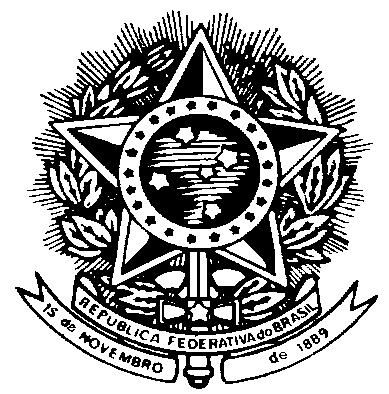 MINISTÉRIO DA EDUCAÇÃOUniversidade da Integração Internacional da Lusofonia Afro-Brasileira – UNILABPró-Reitoria de AdministraçãoCoordenação de Serviços OperacionaisSetor de Apoio OperacionalDECLARAÇÃODeclaramos para os devidos fins, que o funcionário (a) _____________________________________________________________________________, CPF nº __________________________________, presta serviços nesta Instituição estando alocado no setor _______________________________________________________________.Data:_____/_____/________                                   ____________________________________                 Assinatura do FuncionárioDe acordo,Data:_____/_____/________ 			     ____________________________________                                                         Assinatura/Carimbo do Responsável
ÚLTIMA ATUALIZAÇÃO EM 22/08/2017